Estupenda charla de Laura Morrón sobre la fascinante vida de John James Audubon que fue un ornitólogo, naturalista y pintor francés, considerado como el primer ornitólogo de América y su encuentro con Constantine Samuel Rafines que fue un polímata, naturalista y meteorólogo. 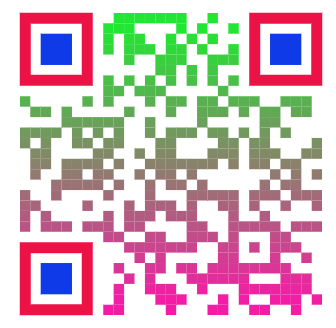 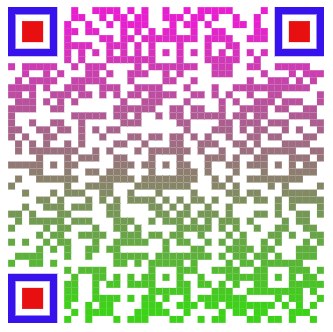 Laura Morrón (@lauramorron) es Licenciada Física por la Universidad de Barcelona y ha realizado un Máster en Ingeniería y Gestión de las energías renovables. Directora editorial de Next Door Publishers, que le permite aunar dos de sus grandes pasiones: la divulgación científica y la literatura. Es autora del blog “Los Mundos de Brana”, premiado en la VI edición del Concurso de Divulgación Científica del CPAN y galardona con el premio Tesla de divulgación científica de «Naukas».